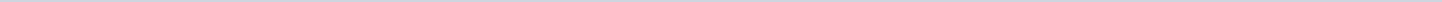 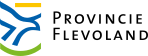 Provincie FlevolandAangemaakt op:Provincie Flevoland28-03-2024 11:53Amendementen4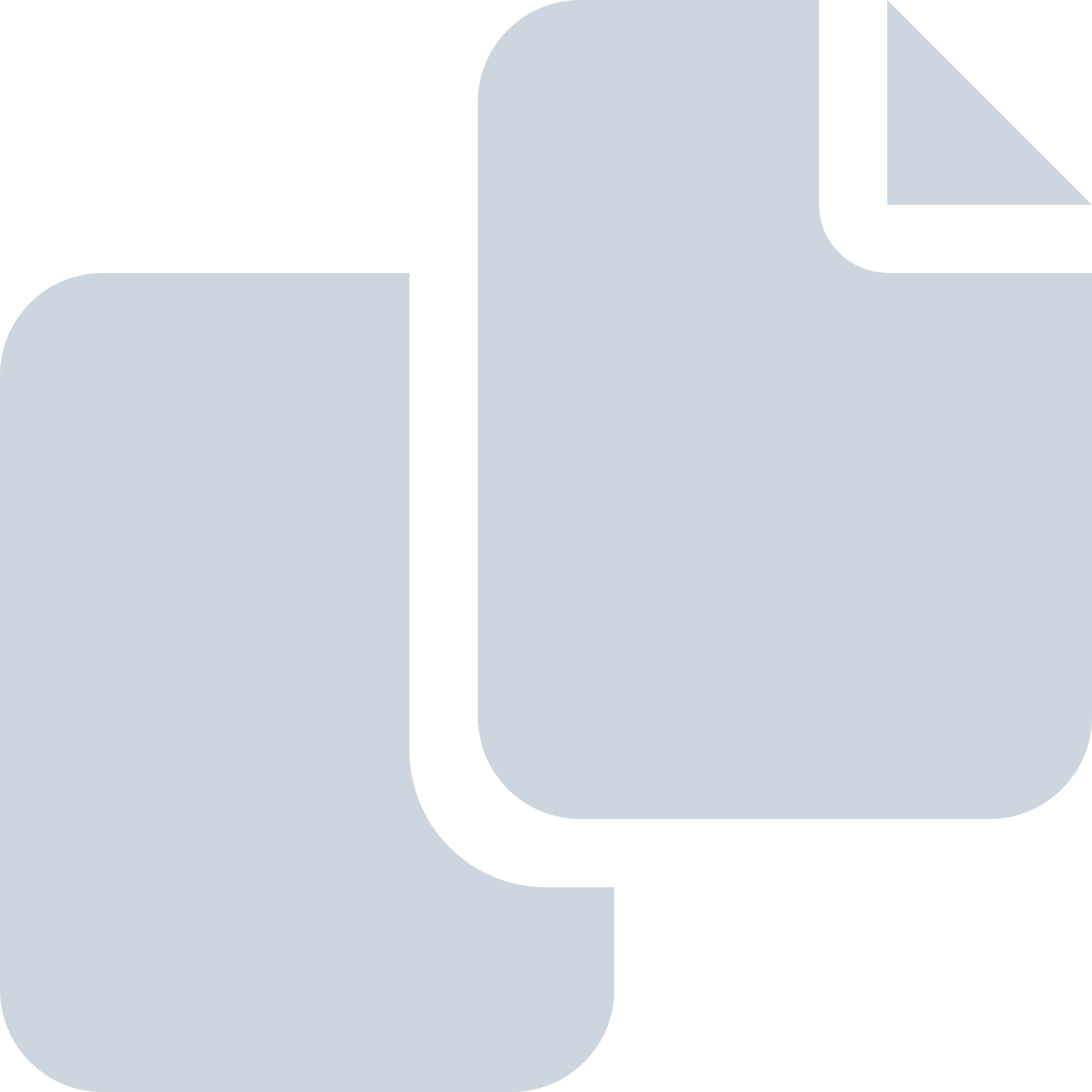 Periode: november 2019#Naam van documentPub. datumInfo1.Amendement D - Ingetrokken - 50PLUS - Verlaging bijdrage Almere 2 0 FVA13-11-2019PDF,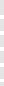 1.008,44 KB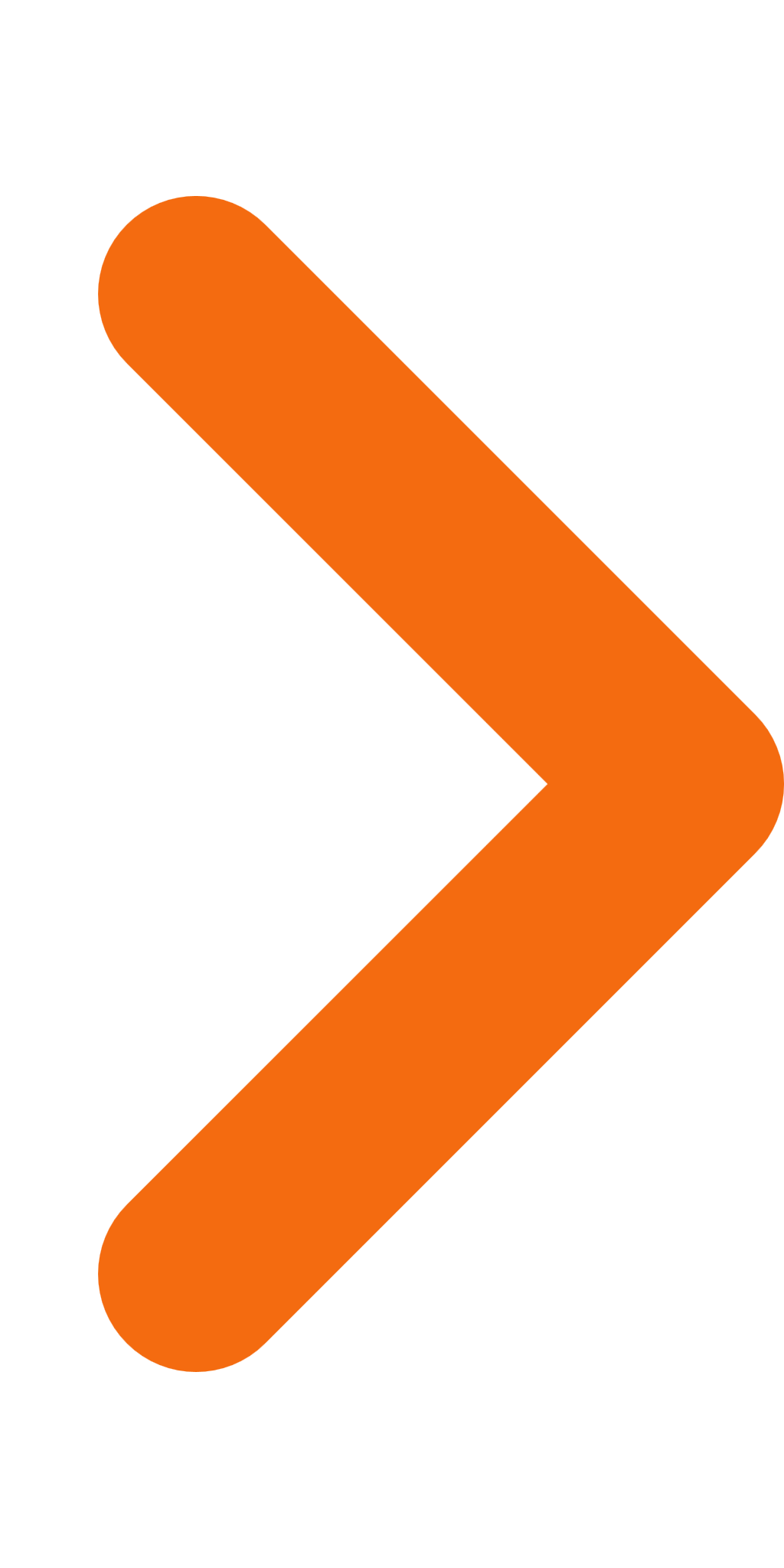 2.Amendement C - Verworpen - SP - Oormerken gelden uit algemene reserve voor een volwaardig ziekenhuis13-11-2019PDF,862,59 KB3.Amendement B - Ingetrokken - VVD - Wijzigen beslispunten Reserves en Voorzieningen 2020-202313-11-2019PDF,1,26 MB4.Amendement A - Verworpen - 50PLUS - Mandaten rol van PS binnen reserves en voorzieningen13-11-2019PDF,986,22 KB